คำสั่งมหาวิทยาลัยราชภัฏลำปางที่................../...........เรื่อง แต่งตั้งคณะกรรมการโครงการ..........................................................ด้วยสาขาวิชา................................... คณะมนุษยศาสตร์และสังคมศาสตร์ ได้จัดโครงการ..................................................................................................................................... วัตถุประสงค์เพื่อ..................................ให้การดำเนินงานเป็นไปด้วยความเรียบร้อยและบรรลุวัตถุประสงค์ นั้น อาศัยอำนาจตามความในมาตรา ๓๑ (๑) และ (๒) แห่งพระราชบัญญัติมหาวิทยาลัยราชภัฏ พ.ศ. ๒๕๔๗ จึงขอแต่งตั้งคณะกรรมการดำเนินโครงการ............................... ดังต่อไปนี้			ทั้งนี้ ให้ผู้ได้รับการแต่งตั้งปฏิบัติหน้าที่ด้วยความรับผิดชอบและเอาใจใส่เพื่อให้เกิดผลดีต่อทางราชการ ต่อไป					สั่ง ณ (วันที่)......(เดือน)...........(พ.ศ)...............		(........................................................)	     อธิการบดีมหาวิทยาลัยราชภัฏลำปาง    (ชื่อ สกุล)ประธานกรรมการ๒.      (ชื่อ สกุล)กรรมการ	(ชื่อ สกุล)กรรมการ๔.      (ชื่อ สกุล)กรรมการ๕.   	(ชื่อ สกุล)	กรรมการ๖.	(ชื่อ สกุล)	กรรมการและเลขานุการ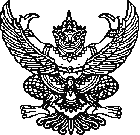 